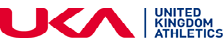 APPLICATION TO COMPETE FOR A HIGHER COMPETITION CLUB 2024SECTION 1 – APPLICATION AND ATHLETE INFORMATION(* denotes mandatory fields)SECTION 2 – CONFIRMATION OF APPROVAL FROM CLUBSRegistrations will be £10.00 for new athletes, and are payable to ‘UKA’. When completed, please email the form to eligibility@englandathletics.org by 1st March 2024. Payments must be sent to the following details: Payee: UKA Sort Code: 30 64 10 Account Code: 31040560 Reference: HIGHERCOMPETITIONThe form will then be passed on to the relevant Eligibility Committee or Governing Body. I apply to compete for the Higher Competition Club named below for the year stated as permitted by UKA Rule for Competition G2 S 3 (4)Family Name: *                                                                                          Given Name:*                                              Date of Birth: *                                            Gender:                                Registration Number:*Address: *                                                                                                                                          Postcode: *Telephone:             ____________________________      e-mail: *    _______________________________________ Current First Claim Track & Field Club: *Track & Field League in which Current Club competes:*Higher Competition Club for which you wish to compete:Track & Field League of HCC:                                                                                                I confirm that all of the details provided are accurate and I enclose the registration fee of £10 (Where Applicable)Signed:                                                                                                               Date:On behalf of    ____________________________________________     applicant’s First Claim Club, I confirm thatwe have been advised of the application to join a Higher Competition Club.Signed:                                                                                                             Date:On behalf of   ___________________________________________  , I confirm that we have accepted the applicantas a higher competition member for 2024.Signed:                                                                                                              Date: